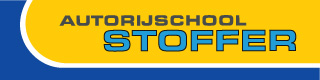 Privacyverklaring   verzamelt geen persoonsgegevens via de website en de website maakt geen gebruik van cookies. Bij aanmelding bij de rijschool, is Autorijschool Stoffer verantwoordelijk voor de verwerking van persoonsgegevens zoals weergegeven in onderstaande Privacyverklaring.Persoonsgegevens die door  verwerkt worden. verwerkt uw persoonsgegevens wanneer u gebruik maakt van onze diensten,  omdat u deze zelf aan ons verstrekt. Hieronder vindt u een overzicht van de persoonsgegevens die wij verwerken door de gegevens die u middels een e-mail/digitaal aangeleverde lesovereenkomst aan ons verstrekt. Met welk doel en op basis van welke grondslag verwerkt  uw persoonsgegevens verwerkt uw persoonsgegevens voor de volgende doelen:- Om contact op te kunnen nemen voor meer informatie of een afspraak.Geautomatiseerde besluitvorming maakt geen gebruik van geautomatiseerde verwerkingen en neemt op basis hiervan   besluiten over zaken die (aanzienlijke) gevolgen kunnen hebben voor personen. Het gaat hier om besluiten die worden genomen door computerprogramma's of -systemen, zonder dat daar een mens (bijvoorbeeld een medewerker van  tussen zit. Hoe lang bewaart  uw  persoonsgegevens bewaart uw persoonsgegevens niet langer dan strikt nodig is om de doelen te realiseren waarvoor uw gegevens worden verzameld.Delen van persoonsgegevens met derden verkoopt uw gegevens niet aan derden en verstrekt deze uitsluitend indien dit nodig is voor de uitvoering van onze overeenkomst met u, of om te voldoen aan een wettelijke verplichting. Met bedrijven die uw gegevens verwerken in onze opdracht, sluiten wij een verwerkersovereenkomst om te zorgen voor eenzelfde niveau van beveiliging en vertrouwelijkheid van uw gegevens.  blijft verantwoordelijk voor deze verwerkingen.Cookies, of vergelijkbare technieken, die  op haar website gebruikt  die  inbreuk maken op uw privacy. (Een cookie is een klein tekstbestand dat bij het eerste bezoek aan een website kan worden opgeslagen op uw computer, tablet of smartphone.)MinderjarigenAls u 16 jaar of jonger bent, mag er uitsluitend onder toezicht van uw ouders of wettelijke vertegenwoordiger(s) gebruik gemaakt worden van onze website. Er staat geen schadelijke informatie op de website voor kinderen jonger dan 16 jaar, maar daar deze nog niet in aanmerking komen om rijlessen te volgen mag uitsluitend door ouders of wettelijke vertegenwoordiger(s) contact met ons opgenomen worden.Gegevens inzien, aanpassen of verwijderenU heeft het recht om uw persoonsgegevens in te zien, te corrigeren of te verwijderen. Daarnaast heeft u het recht om uw eventuele toestemming voor de gegevensverwerking in te trekken of bezwaar te maken tegen de verwerking van uw persoonsgegevens door . U heeft daarbij tevens het recht op gegevensoverdraagbaarheid. Dat betekent dat u bij ons een verzoek kunt indienen om uw persoonsgegevens waar wij over beschikken in een computerbestand naar u, of een andere door u genoemde organisatie te sturen. U kunt een verzoek tot inzage, correctie, verwijdering, gegevensoverdraging van uw persoonsgegevens of verzoek tot intrekking van uw toestemming of bezwaar op de verwerking van uw persoonsgegevens sturen naar Om er zeker van te zijn dat het verzoek tot inzage door u is gedaan, vragen wij u een kopie van uw identiteitsbewijs met het verzoek mee te sturen. Maak in deze kopie uw pasfoto, MRZ (machine readable zone, de strook met nummers onderaan het paspoort), paspoortnummer en Burgerservicenummer (BSN) zwart. Dit ter bescherming van uw privacy. We reageren zo snel mogelijk, maar in ieder geval binnen vier weken op uw verzoek. Mocht er geen reactie binnen vier weken volgen? Neemt u alstublieft telefonisch contact met ons op.  wil u er tevens op wijzen dat u wanneer u vermoed dat uw gegevens onterecht ge- dan wel misbruikt zijn de mogelijkheid heeft om een klacht in te dienen bij de nationale toezichthouder.  Te weten: de Autoriteit Persoonsgegevens. Via de volgende link: https://autoriteitpersoonsgegevens.nl/nl/contact-met-de-autoriteit-persoonsgegevens/tip-onsHoe  de beveiliging van uw persoonsgegevens waarborgt. neemt de bescherming van uw gegevens serieus en neemt passende maatregelen om misbruik, verlies, onbevoegde toegang, ongewenste openbaarmaking en ongeoorloofde wijziging tegen te gaan. Als u de indruk heeft dat uw gegevens niet goed beveiligd zijn of er aanwijzingen zijn van misbruik, neem dan contact op met Contactgegevens: is gevestigd aan Eloutstraat 6, 2381 BE, Zoeterwoude website: 			  e-mailadres: 			telefoonnummer:		